C.V.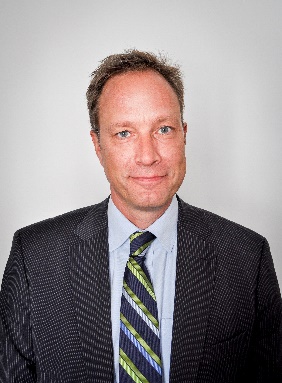 Fredrik Jörgensen1962-09-24 Married to Marianne Jörgensen, 3 childrenWork experience:Embassy of Sweden in Prague, Ambassador		2020 -Embassy of Sweden in Copenhagen, Ambassador	2015 - 2020Ministry of Foreign Affairs,			2011 – 2015Director-General for Administration	Ministry of Foreign Affairs, Deputy Director General	2005 - 2010and Head of the Department for Consular and Civil Law	Embassy of Sweden in Rome, Minister, 		2001 - 2005Deputy Head of MissionMinistry of Foreign Affairs, Deputy Director General	1998 - 2001and Head of Section, Department for the European UnionThe Swedish Parliament, Secretary to the		1996 - 1998Parliamentary Committee of Foreign Affairs		Ministry of Foreign Affairs, Desk Officer,		1995 - 1996Department for European Security PolicyEmbassy of Sweden in Pretoria, Second Secretary	1992 – 1995Embassy of Sweden in Bonn, Second Secretary	1989 – 1992Entered the Swedish Foreign Service		1988Assistant Judge at the City Court in Stockholm	1987 - 1988French language 20 p. University of Uppsala		1989Ministry of Foreign Affairs Diplomatic Programme 	1988-1989Master’s Degree in Law 180 p. Stockholm University	1982-1987Military leadership training, Lv3 Norrtälje		1981-1982Gymnasium, 3 years, Lidingö			1978-1981Languages: Swedish, German, English and Italian